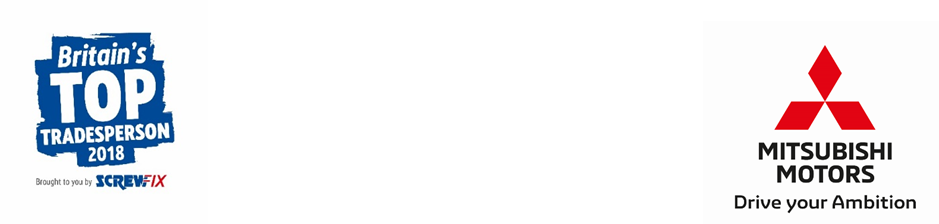 EPSOM TRADESWOMAN IS HIGHLY COMMENDED IN TOP TRADE AWARD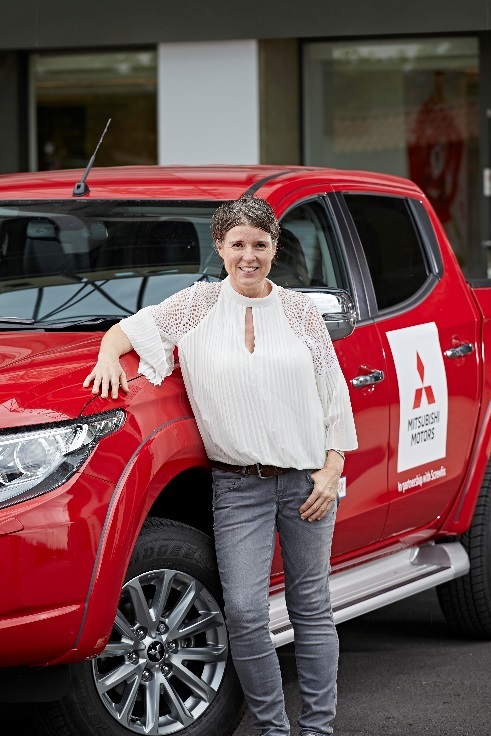 Multi-tradeswoman, Christina Valentine from Epsom has been recognised as being Highly Commended in a prestigious national competition to find the very best tradesperson in Britain.The Britain’s Top Tradesperson competition which has been running for 9 years, had over 3,000 entries this year and seeks to find the very best in the trade industry. The caliber of entries has always been exceptional and this year was no exception.The 52-year-old, who trades under the name Tradeswoman Extraordinaire, has over 30 years’ experience in the decorating trade and is passionate about every project she takes on. The final was held at Twickenham Stadium and the judges were impressed with Christina’s dedication, wide range of skills and supportive charity work. Christina is delighted at being Highly Commended against such a high standard of entries and she hopes it will inspire other women in the trade to enter Britain’s Top Tradesperson competition. Caroline Welsh, Director of Brand and Marketing at Screwfix said: “We had a very high standard of entries and each of our 11 finalists were outstanding in their own way. We felt that Christina was a great ambassador for women in the trade and were impressed by her exceptional skills and strong worth ethic that deserved to be highly commended against a very strong entry” Rob Lindley, Managing Director of Mitsubishi Motors in the UK commented: “To triumph in a competition that is so fiercely contested and involves so many talented and dedicated tradespeople is a staggering accomplishment.”This year’s judging panel included representatives from Screwfix, trade bodies the FMB, CIPHE, NICEIC and BWF, together with Mitsubishi Motors in the UK, who helped to decide that Carpenter Steward Roche drove away with the title of Britain’s Top Tradesperson 2018 in a brand new Mitsubishi L200 pick-up truck worth £33,000 OTR.Note to editorsAbout Screwfix:Screwfix is part of Kingfisher plc, the international home improvement company, with nearly 1,200 stores in 10 countries in Europe, Russia and Turkey. For further information go to www.kingfisher.com.Screwfix is convenient, straightforward and affordably-priced, helping its trade customers get the job done quickly, affordably and right first time. Tradespeople can shop 31,000 products over the phone, online, via their mobile or in-person from their local store. From power tools and work wear to cables and pipe fittings, Screwfix offers over 11,000 products available to pick up from over 580 stores nationwide. Our full range of over 31,000 products can be ordered over the phone, online or from a local store, with orders taken up until 8pm (weekdays) for next day delivery to home or site.Screwfix.com attracts 5 million visits per week.The Screwfix Click & Collect service means customers can conveniently purchase supplies online or over the phone and then collect from the store in as little as one minute. Customers can call the UK-based Screwfix Contact Centre 24 hours a day, 7 days a week (including bank holidays) on 03330 112 112.UK stores are open 7 days a week, from 7am – 8pm Weekdays, 7am – 6pm Saturdays and 9am – 4pm Sundays. Excludes selected stores. See www.screwfix.com/stores for details. London stores are open from 6am – 10pm on weekdaysIn 2016, Screwfix sales surpassed £1bn for the first timeWorld leading customer satisfaction levels.Screwfix was awarded Retail Week’s Customer Experience Initiative in 2017.Screwfix was awarded 2nd place in Retail Week’s Best Employer Rankings in 2017.Screwfix was awarded South West Contact Centre Forum’s Large Contact Centre of the Year Award in 2017. Screwfix was awarded Glassdoor’s Best Places to Work in 2017 and 2018.Screwfix was awarded Retail Week’s ‘Best Retailer over £250m’ and ‘Digital Pioneer’ awards in 2018For more information about Screwfix please visit our media centre: www.screwfixmedia.co.uk PRESS information: For more information, please contact:Matthew Allen, McCann Public Relations, Tel: 0121 713 3579 / Matthew.thomas-allen@Mccann.com